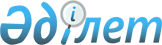 Қарағанды қалалық мәслихатының IX сессиясының 2016 жылғы 23 желтоқсандағы № 102 "Қарағанды қаласының 2017-2019 жылдарға арналған бюджеті туралы" шешіміне өзгерістер енгізу туралыҚарағанды қалалық мәслихатының 2017 жылғы 14 шілдедегі VI шақырылған ХV сессиясының № 178 шешімі. Қарағанды облысының Әділет департаментінде 2017 жылғы 24 шілдеде № 4319 болып тіркелді
      Қазақстан Республикасының 2008 жылғы 4 желтоқсандағы Бюджет кодексіне, Қазақстан Республикасының "Қазақстан Республикасындағы жергілікті мемлекеттік басқару және өзін-өзі басқару туралы" 2001 жылғы 23 қаңтардағы Заңына, Қарағанды облыстық мәслихатының 2017 жылғы 29 маусымдағы IX сессиясының № 199 "Қарағанды облыстық мәслихатының 2016 жылғы 12 желтоқсандағы VI сессиясының "2017-2019 жылдарға арналған облыстық бюджет туралы" № 131 шешіміне өзгерістер енгізу туралы" шешіміне (Нормативтік құқықтық актілерді мемлекеттік тіркеу тізілімінде № 4294 болып тіркелген) сәйкес Қарағанды қалалық мәслихаты ШЕШІМ ЕТТІ:
      1. Қарағанды қалалық мәслихатының IX сессиясының 2016 жылғы 23 желтоқсандағы № 102 "Қарағанды қаласының 2017-2019 жылдарға арналған бюджеті туралы" шешіміне (Нормативтік құқықтық актілерді мемлекеттік тіркеу тізілімінде № 4067 болып тіркелген, 2016 жылғы 29 желтоқсандағы № 168 (1729) "Взгляд на события" газетінде, 2017 жылдың 9 қаңтарында Қазақстан Республикасы нормативтік құқықтық актілерінің эталондық бақылау банкінде электрондық түрде жарияланған) келесі өзгерістер енгізілсін: 
      1) 1-тармақ келесі редакцияда мазмұндалсын:
      "1. Қаланың 2017-2019 жылдарға арналған бюджеті тиісінше 1, 2 және 3 қосымшаларға сәйкес, оның ішінде 2017 жылға келесі көлемдерде бекітілсін:
      1) кірістер – 46 341 987 мың теңге, оның ішінде:
      салықтық түсімдер бойынша – 30 623 916 мың теңге;
      салықтық емес түсiмдер бойынша – 277 333 мың теңге;
      негізгі капиталды сатудан түсетін түсімдер бойынша – 502 640 мың теңге;
      трансферттердің түсімдері – 14 938 098 мың теңге;
      2) шығындар – 50 021 655 мың теңге;
      3) таза бюджеттік кредиттеу – 5 198 570 мың теңге, оның ішінде:
      бюджеттік кредиттер – 5 198 570 мың теңге;
      бюджеттік кредиттерді өтеу - 0 мың теңге;
      4) қаржы активтерімен жасалатын операциялар бойынша сальдо – минус 5 950 мың теңге, оның ішінде:
      қаржы активтерін сатып алу – 0 мың теңге;
      мемлекеттің қаржы активтерін сатудан түсетін түсімдер – 5 950 мың теңге;
      5) бюджет тапшылығы (профициті) – минус 8 872 288 мың теңге;
      6) бюджет тапшылығын қаржыландыру (профицитін пайдалану) – 8 872 288 мың теңге;
      қарыздар түсімдері – 6 725 190 мың теңге;
      қарыздарды өтеу – 92 852 мың теңге;
      бюджеттік қаражаттың пайдаланылатын қалдықтары – 2 239 950 мың теңге.";
      2) 2-тармақтың үшінші абзацы келесі редакцияда мазмұндалсын:
      "әлеуметтік салық бойынша – 48 пайыз.";
      3) көрсетілген шешімнің 1, 4, 5–қосымшалары осы шешімнің 1, 2, 3–қосымшаларына сәйкес жаңа редакцияда мазмұндалсын.
      2. Осы шешім қолданысқа 2017 жылғы 1 қаңтардан бастап енгізіледі.  Қарағанды қаласының 2017 жылға арналған бюджеті Қаланың 2017 жылға арналған бюджетінің түсімдері мен шығыстарының құрамында ескерілген облыстық бюджеттен нысаналы трансферттер және бюджеттік кредиттер Қарағанды қаласының Қазыбек би атындағы және Октябрь аудандарының 2017 жылға арналған бюджеттік бағдарламалары
					© 2012. Қазақстан Республикасы Әділет министрлігінің «Қазақстан Республикасының Заңнама және құқықтық ақпарат институты» ШЖҚ РМК
				
      Сессия төрағасы,
Қарағанды қалалық мәслихаты
хатшысының міндетін атқарушы 

Т. Әшімов
Қарағанды қалалық мәслихатының
2017 жылғы 14 шілдедегі XV сессиясының
№ 178 шешіміне
1- қосымшаҚарағанды қалалық мәслихатының 
2016 жылғы 23 желтоқсандағы IX сессиясының 
№ 102 шешіміне 
1- қосымша
Санаты
Санаты
Санаты
Санаты
Сома, 
 мың теңге
Сыныбы
Сыныбы
Сыныбы
Сома, 
 мың теңге
Ішкі сыныбы
Ішкі сыныбы
Сома, 
 мың теңге
Атауы
Сома, 
 мың теңге
1
2
3
4
5
1. Кірістер
46 341 987
1
Салықтық түсімдер
30 623 916
01
Табыс салығы
12 177 470
2
Жеке табыс салығы
12 177 470
03
Әлеуметтiк салық
8 151 152
1
Әлеуметтік салық
8 151 152
04
Меншiкке салынатын салықтар
5 211 356
1
Мүлiкке салынатын салықтар
2 805 423
3
Жер салығы
846 002
4
Көлiк құралдарына салынатын салық
1 559 931
05
Тауарларға, жұмыстарға және қызметтерге салынатын iшкi салықтар
4 433 588
2
Акциздер
3 118 390
3
Табиғи және басқа да ресурстарды пайдаланғаны үшiн түсетiн түсiмдер
404 037
4
Кәсiпкерлiк және кәсiби қызметтi жүргiзгенi үшiн алынатын алымдар
845 980
5
Ойын бизнесіне салық
65 181
08
Заңдық маңызы бар әрекеттерді жасағаны және (немесе) оған уәкілеттігі бар мемлекеттік органдар немесе лауазымды адамдар құжаттар бергені үшін алынатын міндетті төлемдер
650 350
1
Мемлекеттік баж
650 350
2
Салықтық емес түсiмдер
277 333
01
Мемлекеттік меншіктен түсетін кірістер
82 418
1
Мемлекеттік кәсiпорындардың таза кірiсi бөлігінің түсімдері
113
5
Мемлекет меншiгіндегі мүлiктi жалға беруден түсетін кірістер
81 368
7
Мемлекеттік бюджеттен берілген кредиттер бойынша сыйақылар
937
06
Басқа да салықтық емес түсiмдер
194 915
1
Басқа да салықтық емес түсiмдер
194 915
3
Негізгі капиталды сатудан түсетін түсімдер
502 640
01
Мемлекеттік мекемелерге бекітілген мемлекеттік мүлікті сату
95 640
1
Мемлекеттік мекемелерге бекітілген мемлекеттік мүлікті сату
95 640
03
Жердi және материалдық емес активтердi сату
407 000
1
Жерді сату
315 000
2
Материалдық емес активтерді сату
92 000
4
Трансферттердің түсімдері
14 938 098
02
Мемлекеттік басқарудың жоғары тұрған органдарынан түсетін трансферттер
14 938 098
2
Облыстық бюджеттен түсетін трансферттер
14 938 098
Функционалдық топ
Функционалдық топ
Функционалдық топ
Функционалдық топ
Функционалдық топ
Сома, 
 мың теңге
Кіші функция 
Кіші функция 
Кіші функция 
Кіші функция 
Сома, 
 мың теңге
Бюджеттік бағдарламалардың әкiмшiсi 
Бюджеттік бағдарламалардың әкiмшiсi 
Бюджеттік бағдарламалардың әкiмшiсi 
Сома, 
 мың теңге
Бағдарлама 
Бағдарлама 
Сома, 
 мың теңге
Атауы
Сома, 
 мың теңге
1
2
3
4
5
6
II. Шығындар
50 021 655
01
Жалпы сипаттағы мемлекеттiк қызметтер 
1 434 350
1
Мемлекеттiк басқарудың жалпы функцияларын орындайтын өкiлдi, атқарушы және басқа органдар
632 956
112
Аудан (облыстық маңызы бар қала) мәслихатының аппараты
66 795
001
Аудан (облыстық маңызы бар қала) мәслихатының қызметін қамтамасыз ету жөніндегі қызметтер
66 795
122
Аудан (облыстық маңызы бар қала) әкімінің аппараты
310 751
001
Аудан (облыстық маңызы бар қала) әкімінің қызметін қамтамасыз ету жөніндегі қызметтер
299 265
003
Мемлекеттік органның күрделі шығыстары
11 486
123
Қаладағы аудан, аудандық маңызы бар қала, кент, ауыл, ауылдық округ әкімінің аппараты
255 410
001
Қаладағы аудан, аудандық маңызы бар қаланың, кент, ауыл, ауылдық округ әкімінің қызметін қамтамасыз ету жөніндегі қызметтер
248 137
022
Мемлекеттік органның күрделі шығыстары
7 273
2
Қаржылық қызмет
496 569
489
Ауданның (облыстық маңызы бар қаланың) мемлекеттік активтер және сатып алу бөлімі
496 569
001
Жергілікті деңгейде мемлекеттік активтер мен сатып алуды басқару саласындағы мемлекеттік саясатты іске асыру жөніндегі қызметтер
31 957
003
Мемлекеттік органның күрделі шығыстары
6 567
005
Жекешелендіру, коммуналдық меншікті басқару, жекешелендіруден кейінгі қызмет және осыған байланысты дауларды реттеу
14 045
007
Коммуналдық меншікке мүлікті сатып алу
444 000
5
Жоспарлау және статистикалық қызмет
3 000
459
Ауданның (облыстық маңызы бар қаланың) экономика және қаржы бөлімі
3 000
061
Бюджеттік инвестициялар және мемлекеттік-жекешелік әріптестік, оның ішінде концессия мәселелері жөніндегі құжаттаманы сараптау және бағалау
3 000
9
Жалпы сипаттағы өзге де мемлекеттiк қызметтер
301 825
454
Ауданның (облыстық маңызы бар қаланың) кәсіпкерлік және ауыл шаруашылығы бөлімі
42 212
001
Жергілікті деңгейде кәсіпкерлікті және ауыл шаруашылығын дамыту саласындағы мемлекеттік саясатты іске асыру жөніндегі қызметтер
42 212
459
Ауданның (облыстық маңызы бар қаланың) экономика және қаржы бөлімі
69 975
001
Ауданның (облыстық маңызы бар қаланың) экономикалық саясаттын қалыптастыру мен дамыту, мемлекеттік жоспарлау, бюджеттік атқару және коммуналдық меншігін басқару саласындағы мемлекеттік саясатты іске асыру жөніндегі қызметтер
68 980
015
Мемлекеттік органның күрделі шығыстары
995
486
Ауданның (облыстық маңызы бар қаланың) жер қатынастары, сәулет және қала құрылысы бөлімі
62 432
001
Жергілікті деңгейде жер қатынастары, сәулет және қала құрылысын реттеу саласындағы мемлекеттік саясатты іске асыру жөніндегі қызметтер
62 432
490
Ауданның (облыстық маңызы бар қаланың) коммуналдық шаруашылығы, жолаушылар көлігі және автомобиль жолдары бөлімі
127 206
001
Жергілікті деңгейде коммуналдық шаруашылық, жолаушылар көлігі және автомобиль жолдары саласындағы мемлекеттік саясатты іске асыру жөніндегі қызметтер
115 919
003
Мемлекеттік органның күрделі шығыстары
11 287
02
Қорғаныс
75 260
1
Әскери мұқтаждар
75 260
122
Аудан (облыстық маңызы бар қала) әкімінің аппараты
75 260
005
Жалпыға бірдей әскери міндетті атқару шеңберіндегі іс-шаралар
75 260
03
Қоғамдық тәртіп, қауіпсіздік, құқықтық, сот, қылмыстық-атқару қызметі
580 256
9
Қоғамдық тәртіп және қауіпсіздік саласындағы басқа да қызметтер
580 256
490
Ауданның (облыстық маңызы бар қаланың) коммуналдық шаруашылығы, жолаушылар көлігі және автомобиль жолдары бөлімі
580 256
021
Елдi мекендерде жол қозғалысы қауiпсiздiгін қамтамасыз ету
580 256
04
Бiлiм беру
21 575 449
1
Мектепке дейiнгi тәрбие және оқыту
4 775 823
464
Ауданның (облыстық маңызы бар қаланың) білім бөлімі
4 318 417
009
Мектепке дейінгі тәрбие мен оқыту ұйымдарының қызметін қамтамасыз ету
3 179 758
040
Мектепке дейінгі білім беру ұйымдарында мемлекеттік білім беру тапсырысын іске асыруға
1 138 659
467
Ауданның (облыстық маңызы бар қаланың) құрылыс бөлімі
457 406
037
Мектепке дейiнгi тәрбие және оқыту объектілерін салу және реконструкциялау
457 406
2
Бастауыш, негізгі орта және жалпы орта білім беру
14 211 770
464
Ауданның (облыстық маңызы бар қаланың) білім бөлімі
13 162 054
003
Жалпы білім беру
12 016 988
006
Балаларға қосымша білім беру
1 145 066
465
Ауданның (облыстық маңызы бар қаланың) дене шынықтыру және спорт бөлімі
176 881
017
Балалар мен жасөспірімдерге спорт бойынша қосымша білім беру
176 881
467
Ауданның (облыстық маңызы бар қаланың) құрылыс бөлімі
872 835
024
Бастауыш, негізгі орта және жалпы орта білім беру объектілерін салу және реконструкциялау
872 835
9
Бiлiм беру саласындағы өзге де қызметтер
2 587 856
464
Ауданның (облыстық маңызы бар қаланың) білім бөлімі
2 587 856
001
Жергілікті деңгейде білім беру саласындағы мемлекеттік саясатты іске асыру жөніндегі қызметтер
48 432
005
Ауданның (областык маңызы бар қаланың) мемлекеттік білім беру мекемелер үшін оқулықтар мен оқу-әдiстемелiк кешендерді сатып алу және жеткізу
685 425
007
Аудандық (қалалалық) ауқымдағы мектеп олимпиадаларын және мектептен тыс іс-шараларды өткiзу
729
015
Жетім баланы (жетім балаларды) және ата-аналарының қамқорынсыз қалған баланы (балаларды) күтіп-ұстауға қамқоршыларға (қорғаншыларға) ай сайынға ақшалай қаражат төлемі
190 360
022
Жетім баланы (жетім балаларды) және ата-анасының қамқорлығынсыз қалған баланы (балаларды) асырап алғаны үшін Қазақстан азаматтарына біржолғы ақша қаражатын төлеуге арналған төлемдер
7 170
029
Балалар мен жасөспірімдердің психикалық денсаулығын зерттеу және халыққа психологиялық-медициналық-педагогикалық консультациялық көмек көрсету
36 314
067
Ведомстволық бағыныстағы мемлекеттік мекемелерінің және ұйымдарының күрделі шығыстары
1 619 426
06
Әлеуметтiк көмек және әлеуметтiк қамсыздандыру
3 407 309
1
Әлеуметтiк қамсыздандыру
65 704
451
Ауданның (облыстық маңызы бар қаланың) жұмыспен қамту және әлеуметтік бағдарламалар бөлімі
37 967
005
Мемлекеттік атаулы әлеуметтік көмек 
17 698
016
18 жасқа дейінгі балаларға мемлекеттік жәрдемақылар
16 214
025
"Өрлеу" жобасы бойынша келісілген қаржылай көмекті енгізу
4 055
464
Ауданның (облыстық маңызы бар қаланың) білім бөлімі
27 737
030
Патронат тәрбиешілерге берілген баланы (балаларды) асырап бағу 
21 876
031
Жетім балаларды және ата-аналарының қамқорынсыз қалған, отбасылық үлгідегі балалар үйлері мен асыраушы отбасыларындағы балаларды мемлекеттік қолдау
5 861
2
Әлеуметтiк көмек
3 131 139
451
Ауданның (облыстық маңызы бар қаланың) жұмыспен қамту және әлеуметтік бағдарламалар бөлімі
3 131 139
002
Жұмыспен қамту бағдарламасы
327 899
006
Тұрғын үйге көмек көрсету
48 718
007
Жергілікті өкілетті органдардың шешімі бойынша мұқтаж азаматтардың жекелеген топтарына әлеуметтік көмек
1 337 968
010
Үйден тәрбиеленіп оқытылатын мүгедек балаларды материалдық қамтамасыз ету
4 901
013
Белгіленген тұрғылықты жері жоқ тұлғаларды әлеуметтік бейімдеу
60 127
014
Мұқтаж азаматтарға үйде әлеуметтiк көмек көрсету
334 180
017
Мүгедектерді оңалту жеке бағдарламасына сәйкес, мұқтаж мүгедектерді міндетті гигиеналық құралдармен және ымдау тілі мамандарының қызмет көрсетуін, жеке көмекшілермен қамтамасыз ету
937 062
023
Жұмыспен қамту орталықтарының қызметін қамтамасыз ету
80 284
9
Әлеуметтiк көмек және әлеуметтiк қамтамасыз ету салаларындағы өзге де қызметтер
210 466
451
Ауданның (облыстық маңызы бар қаланың) жұмыспен қамту және әлеуметтік бағдарламалар бөлімі
210 466
001
Жергілікті деңгейде халық үшін әлеуметтік бағдарламаларды жұмыспен қамтуды қамтамасыз етуді іске асыру саласындағы мемлекеттік саясатты іске асыру жөніндегі қызметтер 
85 379
011
Жәрдемақыларды және басқа да әлеуметтік төлемдерді есептеу, төлеу мен жеткізу бойынша қызметтерге ақы төлеу
8 605
050
Қазақстан Республикасында мүгедектердің құқықтарын қамтамасыз ету және өмір сүру сапасын жақсарту жөніндегі 2012 - 2018 жылдарға арналған іс-шаралар жоспарын іске асыру
114 178
054
Үкіметтік емес ұйымдарда мемлекеттік әлеуметтік тапсырысты орналастыру
2 304
07
Тұрғын үй-коммуналдық шаруашылық
9 178 916
1
Тұрғын үй шаруашылығы
4 546 499
467
Ауданның (облыстық маңызы бар қаланың) құрылыс бөлімі
4 500 945
003
Коммуналдық тұрғын үй қорының тұрғын үйін жобалау және (немесе) салу, реконструкциялау
2 152 944
004
Инженерлік-коммуникациялық инфрақұрылымды жобалау, дамыту және (немесе) жайластыру
2 348 001
491
Ауданның (облыстық маңызы бар қаланың) тұрғын үй қатынастары бөлімі
45 554
001
Жергілікті деңгейде тұрғын үй қоры саласындағы мемлекеттік саясатты іске асыру жөніндегі қызметтер
45 554
2
Коммуналдық шаруашылық
1 139 396
467
Ауданның (облыстық маңызы бар қаланың) құрылыс бөлімі
509 502
005
Коммуналдық шаруашылығын дамыту
77 401
006
Сумен жабдықтау және су бұру жүйесін дамыту
432 101
490
Ауданның (облыстық маңызы бар қаланың) коммуналдық шаруашылығы, жолаушылар көлігі және автомобиль жолдары бөлімі
629 894
028
Коммуналдық шаруашылықты дамыту
629 894
3
Елді-мекендерді көркейту
3 493 021
123
Қаладағы аудан, аудандық маңызы бар қала, кент, ауыл, ауылдық округ әкімінің аппараты
1 088 727
009
Елді мекендердің санитариясын қамтамасыз ету
15 702
010
Жерлеу орындарын ұстау және туыстары жоқ адамдарды жерлеу
4 742
011
Елді мекендерді абаттандыру мен көгалдандыру
1 068 283
490
Ауданның (облыстық маңызы бар қаланың) коммуналдық шаруашылығы, жолаушылар көлігі және автомобиль жолдары бөлімі
2 404 294
015
Елдi мекендердегі көшелердi жарықтандыру
545 329
018
Елдi мекендердi абаттандыру және көгалдандыру
1 858 965
08
Мәдениет, спорт, туризм және ақпараттық кеңістiк
1 603 331
1
Мәдениет саласындағы қызмет
970 178
455
Ауданның (облыстық маңызы бар қаланың) мәдениет және тілдерді дамыту бөлімі
953 033
003
Мәдени-демалыс жұмысын қолдау
806 972
005
Зоопарктер мен дендропарктердiң жұмыс iстеуiн қамтамасыз ету
146 061
467
Ауданның (облыстық маңызы бар қаланың) құрылыс бөлімі
17 145
011
Мәдениет объектілерін дамыту
17 145
2
Спорт
207 970
465
Ауданның (облыстық маңызы бар қаланың) дене шынықтыру және спорт бөлімі
65 449
001
Жергілікті деңгейде дене шынықтыру және спорт саласындағы мемлекеттік саясатты іске асыру жөніндегі қызметтер
15 007
005
Ұлттық және бұқаралық спорт түрлерін дамыту
20 000
006
Аудандық (облыстық маңызы бар қалалық) деңгейде спорттық жарыстар өткiзу
21 642
007
Әртүрлi спорт түрлерi бойынша аудан (облыстық маңызы бар қала) құрама командаларының мүшелерiн дайындау және олардың облыстық спорт жарыстарына қатысуы
8 800
467
Ауданның (облыстық маңызы бар қаланың) құрылыс бөлімі
142 521
008
Cпорт объектілерін дамыту
142 521
3
Ақпараттық кеңiстiк
243 068
455
Ауданның (облыстық маңызы бар қаланың) мәдениет және тілдерді дамыту бөлімі
194 303
006
Аудандық (қалалық) кiтапханалардың жұмыс iстеуi
187 353
007
Мемлекеттiк тiлдi және Қазақстан халқының басқа да тiлдерін дамыту
6 950
456
Ауданның (облыстық маңызы бар қаланың) ішкі саясат бөлімі
48 765
002
Мемлекеттік ақпараттық саясат жүргізу жөніндегі қызметтер
48 765
9
Мәдениет, спорт, туризм және ақпараттық кеңiстiктi ұйымдастыру жөнiндегi өзге де қызметтер
182 115
455
Ауданның (облыстық маңызы бар қаланың) мәдениет және тілдерді дамыту бөлімі
63 025
001
Жергілікті деңгейде тілдерді және мәдениетті дамыту саласындағы мемлекеттік саясатты іске асыру жөніндегі қызметтер
19 174
032
Ведомстволық бағыныстағы мемлекеттік мекемелерінің және ұйымдарының күрделі шығыстары
43 851
456
Ауданның (облыстық маңызы бар қаланың) ішкі саясат бөлімі
119 090
001
Жергілікті деңгейде ақпарат, мемлекеттілікті нығайту және азаматтардың әлеуметтік сенімділігін қалыптастыру саласында мемлекеттік саясатты іске асыру жөніндегі қызметтер
24 624
003
Жастар саясаты саласында іс-шараларды іске асыру
89 816
006
Мемлекеттік органның күрделі шығыстары
4 650
10
Ауыл, су, орман, балық шаруашылығы, ерекше қорғалатын табиғи аумақтар, қоршаған ортаны және жануарлар дүниесін қорғау, жер қатынастары
65 027
1
Ауыл шаруашылығы
57 671
473
Ауданның (облыстық маңызы бар қаланың) ветеринария бөлімі
57 671
001
Жергілікті деңгейде ветеринария саласындағы мемлекеттік саясатты іске асыру жөніндегі қызметтер
25 305
005
Мал көмінділерінің (биотермиялық шұңқырлардың) жұмыс істеуін қамтамасыз ету
15 520
007
Қаңғыбас иттер мен мысықтарды аулауды және жоюды ұйымдастыру
7 921
008
Алып қойылатын және жойылатын ауру жануарлардың, жануарлардан алынатын өнімдер мен шикізаттың құнын иелеріне өтеу
500
009
Жануарлардың энзоотиялық аурулары бойынша ветеринариялық іс-шараларды жүргізу
2 275
010
Ауыл шаруашылығы жануарларын сәйкестендіру жөніндегі іс-шараларды өткізу
912
011
Эпизоотияға қарсы іс-шаралар жүргізу
5 238
6
Жер қатынастары
7 356
486
Ауданның (облыстық маңызы бар қаланың) жер қатынастары, сәулет және қала құрылысы бөлімі
7 356
007
Жердi аймақтарға бөлу жөнiндегi жұмыстарды ұйымдастыру
7 356
11
Өнеркәсіп, сәулет, қала құрылысы және құрылыс қызметі
96 750
2
Сәулет, қала құрылысы және құрылыс қызметі
96 750
467
Ауданның (облыстық маңызы бар қаланың) құрылыс бөлімі
41 557
001
Жергілікті деңгейде құрылыс саласындағы мемлекеттік саясатты іске асыру жөніндегі қызметтер
41 557
486
Ауданның (облыстық маңызы бар қаланың) жер қатынастары, сәулет және қала құрылысы бөлімі
55 193
004
Аудан аумағының қала құрылысын дамыту және елді мекендердің бас жоспарларының схемаларын әзірлеу
55 193
12
Көлiк және коммуникация
9 627 460
1
Автомобиль көлiгi
9 522 296
490
Ауданның (облыстық маңызы бар қаланың) коммуналдық шаруашылығы, жолаушылар көлігі және автомобиль жолдары бөлімі
9 522 296
022
Көлік инфрақұрылымын дамыту
416 277
023
Автомобиль жолдарының жұмыс істеуін қамтамасыз ету
2 371 571
045
Аудандық маңызы бар автомобиль жолдарын және елді-мекендердің көшелерін күрделі және орташа жөндеу
6 734 448
9
Көлiк және коммуникациялар саласындағы өзге де қызметтер
105 164
490
Ауданның (облыстық маңызы бар қаланың) коммуналдық шаруашылығы, жолаушылар көлігі және автомобиль жолдары бөлімі
105 164
037
Әлеуметтік маңызы бар қалалық (ауылдық), қала маңындағы және ауданішілік қатынастар бойынша жолаушылар тасымалдарын субсидиялау
105 164
13
Басқалар
2 199 140
3
Кәсiпкерлiк қызметтi қолдау және бәсекелестікті қорғау
1 505
454
Ауданның (облыстық маңызы бар қаланың) кәсіпкерлік және ауыл шаруашылығы бөлімі
1 505
006
Кәсіпкерлік қызметті қолдау
1 505
9
Басқалар
2 197 635
459
Ауданның (облыстық маңызы бар қаланың) экономика және қаржы бөлімі
594 333
008
Жергілікті бюджеттік инвестициялық жобалардың техникалық-экономикалық негіздемелерін және мемлекеттік-жекешелік әріптестік жобалардың, оның ішінде концессиялық жобалардың конкурстық құжаттамаларын әзірлеу немесе түзету, сондай-ақ қажетті сараптамаларын жүргізу, мемлекеттік-жекешелік әріптестік жобаларды, оның ішінде концессиялық жобаларды консультациялық сүйемелдеу
18 595
012
Ауданның (облыстық маңызы бар қаланың) жергілікті атқарушы органының резерві 
575 738
467
Ауданның (облыстық маңызы бар қаланың) құрылыс бөлімі
1 603 302
077
Өңірлерді дамытудың 2020 жылға дейінгі бағдарламасы шеңберінде инженерлік инфрақұрылымды дамыту
1 603 302
14
Борышқа қызмет көрсету
6 336
1
Борышқа қызмет көрсету
6 336
459
Ауданның (облыстық маңызы бар қаланың) экономика және қаржы бөлімі
6 336
021
Жергілікті атқарушы органдардың облыстық бюджеттен қарыздар бойынша сыйақылар мен өзге де төлемдерді төлеу бойынша борышына қызмет көрсету 
6 336
15
Трансферттер
172 071
1
Трансферттер
172 071
459
Ауданның (облыстық маңызы бар қаланың) экономика және қаржы бөлімі
172 071
006
Нысаналы пайдаланылмаған (толық пайдаланылмаған) трансферттерді қайтару
39 028
054
Қазақстан Республикасының Ұлттық қорынан берілетін нысаналы трансферт есебінен республикалық бюджеттен бөлінген пайдаланылмаған (түгел пайдаланылмаған) нысаналы трансферттердің сомасын қайтару
133 043
III.Таза бюджеттік кредиттеу 
5 198 570
Бюджеттік кредиттер 
5 198 570
07
Тұрғын үй-коммуналдық шаруашылық
5 198 570
1
Тұрғын үй шаруашылығы
5 198 570
490
Ауданның (облыстық маңызы бар қаланың) коммуналдық шаруашылығы, жолаушылар көлігі және автомобиль жолдары бөлімі
5 198 570
053
Жылу, сумен жабдықтау және су бұру жүйелерін реконструкция және құрылыс үшін кредит беру
5 198 570
IV. Қаржы активтерімен жасалатын операциялар бойынша сальдо
-5 950
Санаты
Санаты
Санаты
Санаты
Санаты
Сома, 
 мың теңге
Сыныбы
Сыныбы
Сыныбы
Сома, 
 мың теңге
Iшкi сыныбы 

 
Iшкi сыныбы 

 
Сома, 
 мың теңге
Атауы
Сома, 
 мың теңге
1
1
2
3
4
5
6
6
Мемлекеттің қаржы активтерін сатудан түсетін түсімдер
5 950
01
Мемлекеттің қаржы активтерін сатудан түсетін түсімдер
5 950
1
Қаржы активтерін ел ішінде сатудан түсетін түсімдер
5 950
Атауы
Сома, 
 мың теңге
V. Бюджет тапшылығы 
-8 872 288
VІ. Бюджет тапшылығын қаржыландыру 
8 872 288Қарағанды қалалық мәслихатының
2017 жылғы 14 шілдедегі XV сессиясының 
 №178 шешіміне 
2-қосымшаҚарағанды қалалық мәслихатының 
2016 жылғы 23 желтоқсандағы IX сессиясының 
№102 шешіміне 
4-қосымша
Атауы
Сома, 
мың теңге
1
2
Барлығы
19 222 074
оның ішінде:
Ағымдағы нысаналы трансферттер
6 769 034
Нысаналы даму трансферттері
5 727 850
Бюджеттік кредиттер
6 725 190
Ағымдағы нысаналы трансферттер
6 769 034
оның ішінде:
Мектепке дейінгі білім беру ұйымдарында мемлекеттік білім беру тапсырыстарын іске асыруға
16 083
Цифрлық білім беру инфрақұрылымын құруға
50 075
Білім беру объектілерінің материалдық-техникалық базасын нығайтуға және жөндеу жүргізуге
283 870
Тілдік курстар бойынша тағылымдамадан өткен мұғалімдерге және оқу кезеңінде негізгі қызметкерді алмастырғаны үшін мұғалімдерге қосымша ақы төлеуге 
30 066
Нәтижелі жұмыспен қамту және бұқаралық кәсіпкерлікті дамыту Бағдарламасы шеңберінде еңбек нарығын дамытуға
78 676
2017 - 2021 жылдарға арналған нәтижелі жұмыспен қамтуды және жаппай кәсіпкерлікті дамыту бағдарламасы шеңберінде кадрлардың біліктілігін арттыру, даярлау және қайта даярлауға
157 038
Қолданыстан шығарылатын және жойылатын ауру малдардың, азық-түліктердің және жануар тектес шикізаттардың құнын иелелеріне өтеуге
500
Ветеринарлық вакциналау, дәрі-дәрмектерді тасымалдау және сақтау бойынша қызмет көрсетуге
107
Аудандық маңызы бар автомобиль жолдарын (қала көшелерін) және елді мекендердің көшелерін орташа және күрделі жөндеуден өткізуге
5 557 237
оның ішінде:
орташа жөндеуден өткізуге
4 692 195
күрделі жөндеуден өткізуге
779 786
көшелердi жарықтандыруға
85 256
Қазақстан Республикасында мүгедектердің құқықтарын қамтамасыз ету және өмір сүру сапасын жақсарту жөніндегі 2012 - 2018 жылдарға арналған іс-шаралар жоспарын іске асыруға
151 382
Арнайы техниканы алуға
444 000
Нысаналы даму трансферттері
5 727 850
оның ішінде:
Инженерлік-коммуникациялық инфрақұрылымды жобалауға, дамытуға және (немесе) жайластыруға 
1 979 827
Сумен жабдықтау және су бұру жүйелерін дамытуға 
410 550
Коммуналдық тұрғын үй қорының тұрғын үйін жобалау және (немесе) салу, реконструкциялауға
248 510
Коммуналдық шаруашылықты дамытуға 
650 354
Көлік инфрақұрылымын дамытуға
100 000
Бастауыш, негізгі орта және жалпы орта білім беру объектілерін салу және реконструкциялауға
824 646
Өңірлерді дамытудың 2020 жылға дейінгі бағдарламасы шеңберінде инженерлік инфрақұрылымды дамыту
1 513 963
Бюджеттік кредиттер
6 725 190
оның ішінде:
Тұрғын үй жобалауға және (немесе) салуға 
1 526 620
Жылу, сумен жабдықтау және су бұру жүйелерін реконструкция және құрылыс үшін 
5 198 570Қарағанды қалалық мәслихатының
2017 жылғы 14 шілдедегі XV сессиясының 
№ 178 шешіміне 
3 - қосымшаҚарағанды қалалық мәслихатының 
2016 жылғы 23 желтоқсандағы IX сессиясының 
№ 102 шешіміне 
5- қосымша
Функционалдық топ
Функционалдық топ
Функционалдық топ
Функционалдық топ
Функционалдық топ
Сома, мың теңге
Кіші функция
Кіші функция
Кіші функция
Кіші функция
Сома, мың теңге
Бюджеттік бағдарламалардың әкiмшiсi 
Бюджеттік бағдарламалардың әкiмшiсi 
Бюджеттік бағдарламалардың әкiмшiсi 
Сома, мың теңге
Бағдарлама
Бағдарлама
Сома, мың теңге
Атауы
Сома, мың теңге
1
2
3
4
5
6
Қазыбек би атындағы ауданның бюджеттік бағдарламалары
622 794
01
Жалпы сипаттағы мемлекеттiк қызметтер 
114 988
1
Мемлекеттiк басқарудың жалпы функцияларын орындайтын өкiлдi, атқарушы және басқа органдар
114 988
123
Қаладағы аудан, аудандық маңызы бар қала, кент, ауыл, ауылдық округ әкімінің аппараты
114 988
001
Қаладағы аудан, аудандық маңызы бар қаланың, кент, ауыл, ауылдық округ әкімінің қызметін қамтамасыз ету жөніндегі қызметтер
114 988
07
Тұрғын үй-коммуналдық шаруашылық
507 806
3
Елді-мекендерді көркейту
507 806
123
Қаладағы аудан, аудандық маңызы бар қала, кент, ауыл, ауылдық округ әкімінің аппараты
507 806
009
Елді мекендердің санитариясын қамтамасыз ету
7 675
010
Жерлеу орындарын ұстау және туыстары жоқ адамдарды жерлеу
4 742
011
Елді мекендерді абаттандыру мен көгалдандыру
495 389
Октябрь ауданының бюджеттік бағдарламалары
721 343
01
Жалпы сипаттағы мемлекеттiк қызметтер 
140 422
1
Мемлекеттiк басқарудың жалпы функцияларын орындайтын өкiлдi, атқарушы және басқа органдар
140 422
123
Қаладағы аудан, аудандық маңызы бар қала, кент, ауыл, ауылдық округ әкімінің аппараты
140 422
001
Қаладағы аудан, аудандық маңызы бар қаланың, кент, ауыл, ауылдық округ әкімінің қызметін қамтамасыз ету жөніндегі қызметтер
133 149
022
Мемлекеттік органның күрделі шығыстары
7 273
07
Тұрғын үй-коммуналдық шаруашылық
580 921
3
Елді-мекендерді көркейту
580 921
123
Қаладағы аудан, аудандық маңызы бар қала, кент, ауыл, ауылдық округ әкімінің аппараты
580 921
009
Елді мекендердің санитариясын қамтамасыз ету
8 027
011
Елді мекендерді абаттандыру мен көгалдандыру
572 894